ПРЕСС-РЕЛИЗ03.12.2021Курская АЭС досрочно выполнила годовой план по выработке электроэнергии2 декабря 2021 года Курская АЭС выполнила государственный план года Федеральной антимонопольной службы (ФАС). В единую энергетическую сеть страны передано свыше 22,8 млрд кВт.ч.«Успешное выполнение государственного задания стало возможным благодаря безопасной и эффективной работе энергоблоков, оптимизации сроков ремонтной кампании, а также успешной реализации отраслевой программы увеличения выработки электроэнергии на АЭС Концерна «Росэнергоатом», – прокомментировал событие и. о. директора Курской АЭС Александр Увакин. – Выполнение плана – закономерный итог слаженного труда коллектива станции».Работа энергоблоков Курской АЭС в 2021 году уже предотвратила попадание в атмосферу более 11,4 млн тонн выбросов парниковых газов в эквиваленте СО2, которые мог бы поступить в атмосферу при сгорании органического топлива.Прогнозная выработка электроэнергии Курской АЭС в 2021 году ожидается в пределах 25 млрд кВтч.Общая выработка Курской АЭС за всё время эксплуатации превысила 985 млрд кВтч электроэнергии.В настоящее время энергоблоки №№ 1, 2, 3, 4 Курской АЭС работают на мощности, установленной диспетчерским графиком.Радиационный фон на Курской АЭС и в районе ее расположения находится на уровне, соответствующем нормальной эксплуатации энергоблоков, и не превышает естественных фоновых значений.Управление информации и общественных связей Курской АЭС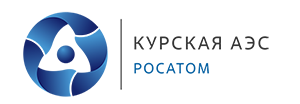 